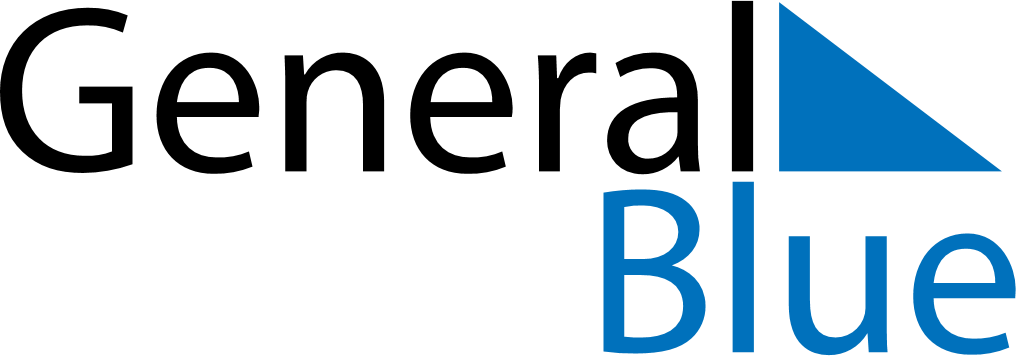 Romania 2019 HolidaysRomania 2019 HolidaysDATENAME OF HOLIDAYJanuary 1, 2019TuesdayNew Year’s DayJanuary 24, 2019ThursdayUnification DayMarch 8, 2019FridayZiua MameiApril 26, 2019FridayGood FridayApril 28, 2019SundayEaster SundayApril 29, 2019MondayEaster MondayMay 1, 2019WednesdayLabour DayMay 5, 2019SundayMother’s DayJune 1, 2019SaturdayChildren’s DayJune 6, 2019ThursdayAscension DayJune 16, 2019SundayPentecostJune 17, 2019MondayWhit MondayJune 26, 2019WednesdayFlag DayJuly 29, 2019MondayNational Anthem DayAugust 15, 2019ThursdayAssumptionNovember 30, 2019SaturdaySt Andrew’s DayDecember 1, 2019SundayNational holidayDecember 8, 2019SundayConstitution DayDecember 25, 2019WednesdayChristmas DayDecember 26, 2019ThursdayBoxing Day